УДК 621.643.412:006.354                                                         Группа Г18ГОСУДАРСТВЕННЫЙ СТАНДАРТ СОЮЗА ССРФЛАНЦЫ СТАЛЬНЫЕ ПРИВАРНЫЕ ВСТЫК НА Py от 0,1 до 20,0 МПа (от 1 до 200 кгс/см2)Конструкция и размерыГОСТ 12821-80*Взамен ГОСТ 12829-67  ГОСТ 12833-67 и ГОСТ 12835-67ОКП 37 9941Постановлением Государственного комитета СССР по стандартам от 20 мая 1980 г. ¹ 2240 дата введения установлена01.01.83Ограничение срока действия снято Постановлением Госстандарта от 15.04.92 ¹4031. Настоящий стандарт распространяется на стальные приварные фланцы трубопроводов и соединительных частей, а также на присоединительные фланцы арматуры, соединительных частей машин, приборов, патрубков, аппаратов и резервуаров на условное давление Р от 0,1 до 20,0 МПа (от 1 до 200 кгс/см2) и температуру среды от 20 до 873 К (от минус 253 до плюс 600 °С).Требования пп. 1, 2 (за исключением показателя «Масса»), 3, 9, 10 настоящего стандарта являются обязательными, остальные требования - рекомендуемыми.(Измененная редакция, Изм.№ 4).2. Конструкция и размеры фланцев должны соответствовать указанным на чертеже и в табл. 1-10. (Измененная редакция, Изм. ¹ 2, 4).* Переиздание (декабрь 1996 г.) с Изменениями ¹1,2,3,4, утвержденными в марте 1983 г., декабре 1987 г., сентябре 1989 г., апреле 1992 г. (ИУС 6-83, 4-88, 12-89, 7-92).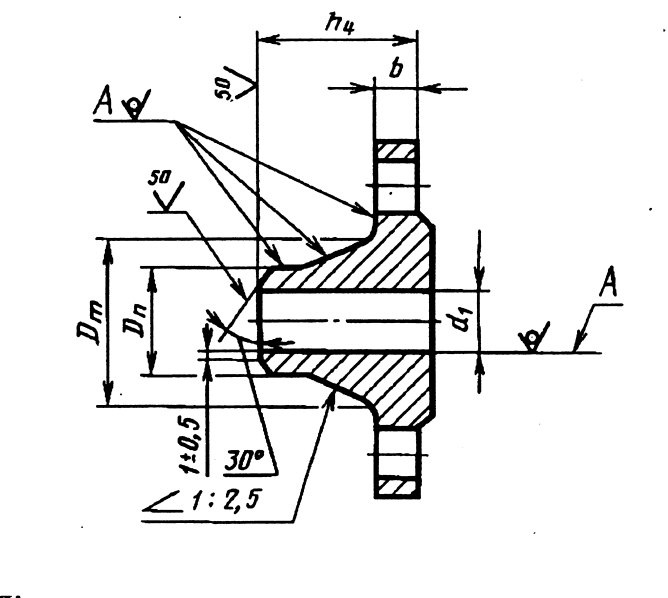 Примечания:1. Допускается обработка поверхностей А с шероховатостью Rа  100 мкм.2. Допускается изготовление фланцев с другими видами разделки под сварку по технической документации, утвержденной в установленном порядке.Таблица 1Размеры в ммТаблица 2Размеры в ммТаблица 3Размеры в ммТаблица 4Размеры в ммТаблица 5Размеры в ммТаблица 6Размеры в ммТаблица 7Размеры в ммТаблица 8Размеры в ммТаблица 9Размеры в ммТаблица 10Размеры в ммПримечания к табл. 1-10:1. Фланцы, с условными проходами, указанными в скобках, не допускается применять для арматуры общего назначения.2. Допускается фланцы Dy 80 на Рy до 6,3 МПа (63 кгс/см2) изготовлять диаметром Dn равным 95 мм.3. Допускается для каждого условного прохода диаметр d1  выполнять одного размера, из ряда установленных, для всех условных давлений, исходя из условий обеспечения прочности фланца. 4. Масса рассчитана по номинальным размерам фланца.3. Фланцы должны изготовляться с уплотнительными поверхностями  исполнений 1 (кроме фланцев на Рy 10,0;16,0 и 20,0 МПа), (100, 160 и 200 кгс/см2, 2, 3, 4,5, 6, 7, 8, 9 и присоединительными размерами по ГОСТ 12815-80.Пример условного обозначения при заказе круглого стального приварного встык фланца Dy50 мм на Рy 1,0 МПа (10 кгс/см2), из стали 25 исполнения 1 (с соединительным выступом):Фланец 1-50-10 Ст 25 ГОСТ 12821-80 То же, квадратного: Фланец квадратный 1-50-10 Ст 25 ГОСТ 12821-80При заказе фланцев с шипом-пазом под фторопластовые прокладки к условному обозначению следует добавлять букву Ф после обозначения условного давления.4. Фланцы должны изготовляться ковкой, штамповкой, гибкой из полосового проката с последующей сваркой стыка, а также другими методами.(Измененная редакция, Изм. ¹ 1).5. Предельные отклонения размеров: d1 по Н;Dm и Dn по h следующих квалитетов:До 30 мм.......... Н16; h16.Св. 30 до 80 мм   .  .  .  .  .  .  .  . Н15; h15.Св. 80 мм   .......... Н14; h14при получении штамповкой - по классу точности Т4 ГОСТ 7505-89.b - для штампованных фланцев, а также изготовляемых методом гибки из полосового проката с последующей сваркой стыка и горячей рихтовкой - по классу точности Ò4 ГОСТ 7505-89.При этом допускается усиление шва, которое при определении предельного отклонения не учитывается.  (Измененная редакция, Изм. ¹ 2, 3, 4).  6. Неуказанные размеры и предельные отклонения - по рабочим чертежам, утвержденным в установленном порядке.7. (Исключен, Изм. ¹ 2).8. При несовпадении внутренних диаметров фланца и трубы допускается выполнять плавный переход под углом не более 10°.9. Технические требования, материал фланцев, крепежных деталей и прокладок, а также маркировка, упаковка, транспортирование по ГОСТ 12816-80. 10. Коды ОКП указаны в приложении.ПРИЛОЖЕНИЕСправочноеКОДЫ ОКПКруглые фланцыPy 0,1 и 0,25 МПа (1 и 2,5 кгс/см2)Py 0,1 и 0,25 МПа (1 и 2,5 кгс/см2)Py 0,1 и 0,25 МПа (1 и 2,5 кгс/см2)Py 0,1 и 0,25 МПа (1 и 2,5 кгс/см2)Py 0,1 и 0,25 МПа (1 и 2,5 кгс/см2)Py 0,1 и 0,25 МПа (1 и 2,5 кгс/см2)Py 0,1 и 0,25 МПа (1 и 2,5 кгс/см2)Py 0,1 и 0,25 МПа (1 и 2,5 кгс/см2)Py 0,1 и 0,25 МПа (1 и 2,5 кгс/см2)Py 0,1 и 0,25 МПа (1 и 2,5 кгс/см2)Py 0,1 и 0,25 МПа (1 и 2,5 кгс/см2)d1bh4DmDnМасса, кгМасса, кгМасса, кгМасса, кгМасса, кгМасса, кгПроход условный Dyс соединетельным выступомс выступомс впадинойс шипомс пазомс пазом10882322150,290,280,270,280,280,28151282628190.340,340,320,340,330,33201882836260,460,450,410,440,440,44252582842330,550,550,500,540,530,53323182850390,780,780,720,760,770,77403893360461,091,041,021,031,041,04504993370581,261,211,141,181,211,21656693388771,621,571,461,531,551,5580781135102902,432,302,262,292,301009611371221102,982,702,652,672,7112512111371481353,723,653,413,523,5715014611381721614,305,223,954,044,13(175)17713432101966,156,005,645,805,8620020213452352226,926,756,336,556,63(225)22615452602488,498,307,768,188,0925025416452882789,889,619,189,329.43500303164534033013,3813,3512,3511,5912,67350351164539038215,9715,9314,9014,6315,00400398164544043218,5618,5317,3016,8417,33(450)450165049448423,6323,7022,3520,2220,94500501195054553526,7626,6025,0023,1123,76600602195565063635,7935,7033,0032,9033.37(700)692195574072644,3044,1041,0040,3441,60800792196084482646,1555,5052,2051,4952,60(900)892216094492666,35100099221601044102873,441200119223651244122892,9214001392236514451428101,0216001592236516161628135,27Py 0,6 МПа (6 кгс/см2)Py 0,6 МПа (6 кгс/см2)Py 0,6 МПа (6 кгс/см2)Py 0,6 МПа (6 кгс/см2)Py 0,6 МПа (6 кгс/см2)Py 0,6 МПа (6 кгс/см2)Py 0,6 МПа (6 кгс/см2)Py 0,6 МПа (6 кгс/см2)Py 0,6 МПа (6 кгс/см2)Py 0,6 МПа (6 кгс/см2)Py 0,6 МПа (6 кгс/см2)Py 0,6 МПа (6 кгс/см2)Py 0,6 МПа (6 кгс/см2)d1bh4h4DmDnDnМасса, кгМасса, кгМасса, кгМасса, кгМасса, кгМасса, кгПроход условный Dyс соединетельным выступомс соединетельным выступомс выступомс впадинойс шипомс пазом108102722222215150,340,340,320,340,331512102828282819190,400,400,380,400,402018103036363676760530530500530,522525123042424233330,760,770,720,750,753231123350505039391,101,081,041,081,084038123560606046461,361,371,281,301,345049123570707058581,531,511,441,461,476566123588888877771,972,061,831,721,758078133710210210290902,762,762,802,652,721009613381221221221101103,353,043,033,033,0412512115401481481481351354,664,243,664,504,5515014615431721721721611615,375,854,935,295,35(175)17717472102102101961967,328,106,927,117,1620020217502352352352222228,379,357,757,988,05(225)22617502602602602482489,459,258,728,989,06250254185028828828827827810,9910,6910,1412,2012,30300303185034034034033033014,8214,2814,1013,8114,11350351185039039039038238217,6918,6517,6416,3516,72400398185044044044043243220,5519,6919,3018,8319,31(450)450185049449449448448423,6323,6021,9021,6222,24500501195054554554553553526,6329,1025,9024,4425,10600602195565065065063663635,7935,6033,4037,4933,67(700)692195574074074072672644,3144,1041,1040,6041,86800792196084484484482682656,1755,2052,2051,6753,36 (900)892216094494494492692666,79100099221601044104410441028102873,5112001192237012481248124812281228111,4314001392278514561456145614281428156,5816001592329516601660166016281628218,57Рy 1,0 МПа (10 кгс/см2) Рy 1,0 МПа (10 кгс/см2) Рy 1,0 МПа (10 кгс/см2) Рy 1,0 МПа (10 кгс/см2) Рy 1,0 МПа (10 кгс/см2) Рy 1,0 МПа (10 кгс/см2) Рy 1,0 МПа (10 кгс/см2) Рy 1,0 МПа (10 кгс/см2) Рy 1,0 МПа (10 кгс/см2) Рy 1,0 МПа (10 кгс/см2) Рy 1,0 МПа (10 кгс/см2) Рy 1,0 МПа (10 кгс/см2) d1bh4DmDnМасса, кгМасса, кгМасса, кгМасса, кгМасса, кгМасса, кгМасса, кгПроход условный Dyс соединетельным выступомс выступомс впадинойс шипомс пазомс пазом108103325150,500,500,480,500,500,490,491512103330190,580,580,540,570,570,560,562018123638260,870,870,810,870,870,830,832525123845331,051,050,981,031,031,021,023231134055391,541,531,451,501,501,491,494038134262461,831,781,711,741,741,781,785049134276582,262,232,152,152,152,212,216566154594773,173,112,923,063,063,143,1480781547105903,673,603,463,543,543,653,651009617481281104,704,704,494,504,504,544,5412512119571561356,716,586,276,126,126,236,2315014619571801618,178,207,778,808,808,908,90(175)17719572101969,719,579,099,369,369,499,49200202195824022211,3511,0010,4710,2810,2810,3210,32(225)226196026824813,2413,0412,4012,6412,6412,8312,83250254216029027814,6414,3913,8613,6413,6413,8313,83300303226034533018,6619,3017,7018,5218,5218,9018,90350351226040038224,0024,7022,5622,7022,7023,0023,00400398226044543230,0030,3527,6528,0028,0028,5028,50(450)450226550048433,3334,6931,3031,2131,2131,8331,83500501246555053539,2040,0037,0036,9136,9137,6037,60600602246565063648,8050,0046,6045,5245,5248,7048,70(700)692256574472665,2664,7060,5059,8659,8662,2862,28800792277585082687,2486,1080,4081,2581,2584,2884,28(900)8922980950926103,021000992298010501028119,1912001192339012561228179,91Рy 1,6 МПа (16 кгc/см2)Рy 1,6 МПа (16 кгc/см2)Рy 1,6 МПа (16 кгc/см2)Рy 1,6 МПа (16 кгc/см2)Рy 1,6 МПа (16 кгc/см2)Рy 1,6 МПа (16 кгc/см2)Рy 1,6 МПа (16 кгc/см2)Рy 1,6 МПа (16 кгc/см2)Рy 1,6 МПа (16 кгc/см2)Рy 1,6 МПа (16 кгc/см2)Рy 1,6 МПа (16 кгc/см2)d1bh4DmDnМасса, кгМасса, кгМасса, кгМасса, кгМасса, кгМасса, кгПроход условный Dyс соединетельным выступомс выступомс впадинойс шипомс пазом108123326150,590,600,580,590,580,581512123330190,680,680,650,670,660,662018123638260,870,870,820,850,840,842525123845331,051,050,991,031,021,023231134055391,541,541,481,501,501,504038134264461,851,811,771,771,811,815049134576582,282,242,162,172,232,236566154794773,193,173,053,063,143,1480781750110904,214,154,044,064,174,171009617501301104,904,804,654,724,784,7812512119571561356,756,766,476,556,666,6615014619571801618,308,287,887,968,08 8,08 (175)177215721019610,379,799,3210,0510,1710,17200202215824022211,7911,7211,2811,0411,20 11,20 (225)226216526824814,1214,4813,5513,6013,7013,70250254236529227817,3615,0014,3016,6716,8616,86300303246634633022,7622,6520,8321,6022,10 22,10 350351287040038232,0432,0029,4330,6033,1033,10400398327545043243,0042,6441,1041,0041,70 41,70 (450)450348550648454,0053,5052,2051,4052,4052,40500501389055953570,9770,3269,0068,0069,9069,90600602419066063699,3097,8196,7394,50996,60996,60(700)6924395750726105,90105,97102,00100,70101,10101,108007924595850826130,57118,79115,00124,80127,6127,6(900)89247110958926157,8310009924911010601028203,39120011925112512681228284,94Рy 2,5 МПа (25 кгс/см2)Рy 2,5 МПа (25 кгс/см2)Рy 2,5 МПа (25 кгс/см2)Рy 2,5 МПа (25 кгс/см2)Рy 2,5 МПа (25 кгс/см2)Рy 2,5 МПа (25 кгс/см2)Рy 2,5 МПа (25 кгс/см2)Рy 2,5 МПа (25 кгс/см2)Рy 2,5 МПа (25 кгс/см2)Рy 2,5 МПа (25 кгс/см2)Рy 2,5 МПа (25 кгс/см2)Рy 2,5 МПа (25 кгс/см2)Рy 2,5 МПа (25 кгс/см2)d1bh4h4DmDmDnМасса, кгМасса, кгМасса, кгМасса, кгМасса, кгМасса, кгПроход условный Dyс соединетельным выступомс выступомс впадинойс шипомс пазом1081433262615150,680,690,660,680,670,6715121433303019190,790,780,750,800,780,7820181434383826260,970,990,930,970,950,9525251436454533331,181,191,131,161,151,1532311643565639391,831,851,781,811,801,8040381645646446462,192,162,102,112,152,1550491745767658582,782,762,472,692,752,7560661950969677773,713,623,603,553,623,628078195211011090904,444,324,274,264,484,481009621581321321101106,516,586,276,416,496,4912512123651601601351359,419,459,149,279,379,37150146256818618616116112,5212,5611,9012,0112,1712,17(175)177257021621619619613,8813,9413,6313,6513,8313,83200202277524524522222217,4417,2116,8616,3616,6216,62(225)226297527027024824821,5621,6821,1522,5422,8622,86250254297530030027827824,4024,0823,2725,3725,7425,74300303328035235233033033,2932,4031,9432,4233,1633,16350351368540640638238246,5745,6044,6845,4046,2346,234003984010046446443243264,8163,5862,4163,4864,5964,59(450)4504210051551548448472,2671,6070,7070,8071,9571,955005004410057057053553588,9188,2086,5086,4888,0888,0860060049115670670636636123,70122,00105,70119,50122,17122,17(700)69053125766766726726166,81164,02162,70157,53160,82160,8280079055135874874826826213,90211,00209,00210,00214,68214,68(900)89257145980980926926252,911000992591501084108410281028312,1212001192621601288128812281228387,50Рy 4,0 МПа (40 кгс/см2)Рy 4,0 МПа (40 кгс/см2)Рy 4,0 МПа (40 кгс/см2)Рy 4,0 МПа (40 кгс/см2)Рy 4,0 МПа (40 кгс/см2)Рy 4,0 МПа (40 кгс/см2)Рy 4,0 МПа (40 кгс/см2)Рy 4,0 МПа (40 кгс/см2)Рy 4,0 МПа (40 кгс/см2)Рy 4,0 МПа (40 кгс/см2)Рy 4,0 МПа (40 кгс/см2)Рy 4,0 МПа (40 кгс/см2)Рy 4,0 МПа (40 кгс/см2)Рy 4,0 МПа (40 кгс/см2)d1bh4DmDmDnDnМасса, кгМасса, кгМасса, кгМасса, кгМасса, кгМасса, кгМасса, кгПроход условный Dyс соединетельным выступомс выступомс выступомс выступомс впадинойс шипомс пазом1081433332626150,680,680,690,660,660,680,6715121433333030190,790,790,780,750,750,800,7820181434343838260,970,970,990,930,930,970,9525251436364545331,181,181,191,131,131,161,1532311643435656391,831,831,851,781,781,811,8040381645456464462,192,192,162,102,102,112,1550481745457676582,812,812,792,682,682,722,7865661950509696773,713,713,723,593,593,603,688078215555112112904,804,804,814,604,604,694,80100962365651381381107,40 .7,40 .7,066,826,827,207,2812512025656516016013510,0010,0010,179,489,489,9710,0815014527686818618616113,0313,0313,2012,6012,6012,8613,03(175)17733858522622619620,7520,7521,2621,1021,1019,7020,0020020035858525025022224,4424,4424,0023,5723,5724,2024,00(225)22637959528028024831,3331,3331,1030,5030,5031,2031,6025025239989831031027837,5937,5937,3036,5036,5036,9037,403003014211211236836833057,1057,1050,6050,3050,3051,1052,203503514811611641841838270,3470,3469,6068,0068,0068,1068,8040039854135135480480432106,76106,76105,50105,00105,00103,80106,00(450)44856135135530530484107,00107,00106,00104,80104,80103,80105,0050049558140140580580535132,33132,33128,00126,00126,00128,00130,0060059558140140686686636180,95180,95195,08165,78165,78182,02179,81(700)69563160160790790726228,25228,25246,86209,59209,59229,47226,93 180079571190190908908826343,69343,69367,40319,93319,93345,08342,20(900)8957421521510241024926436,54436,54100099577235235114011401028540,75540,751200119580250250135013501228690,59690,59Py 6,3 МПа (63 кгс/см2)Py 6,3 МПа (63 кгс/см2)Py 6,3 МПа (63 кгс/см2)Py 6,3 МПа (63 кгс/см2)Py 6,3 МПа (63 кгс/см2)Py 6,3 МПа (63 кгс/см2)Py 6,3 МПа (63 кгс/см2)Py 6,3 МПа (63 кгс/см2)Py 6,3 МПа (63 кгс/см2)Py 6,3 МПа (63 кгс/см2)Py 6,3 МПа (63 кгс/см2)Py 6,3 МПа (63 кгс/см2)d1bh4DmDnМасса, кгМасса, кгМасса, кгМасса, кгМасса, кгМасса, кгМасса, кгПроход условный Dyс соединетельным выступомс выступомс впадинойс шипомс пазомпод прокладку овального сеченияпод линзовую прокладку108164634151,031,020,980,990,990,991,031512164638191,151,141,111,121,131,111,152018185448261,801,811,761,781,801,751,802525205652332,302,282,222,262,272,252,303231216064392,942,942,882,912,922,872,944037216574463,753,713,673,673,743,673,755047236786584,634,594,504,514,604,504,6365642572106776,296,166,056.066,196.096,2680772772120907,227,177,007,057,186,877,0510094297714011010,7110,7010,5010,5310,6710,4810,71125118339517213517,1316,9416,6016,6616,9116,6716,981501423510520616124,6025,4024,1024,0624,4424,1824.60(175)1743910523219628,6130,1028,2027,0027,0027,9028,272001984111026422236,6038,5036,1135,7436,2736,0336,45(225)2224311529024842.5445,0041,6041,4242,0041,8342,272502464511531627850,8953,8050,3049,4550,1650,0850,583002945012037033068,1574,6068,3065,0462,5267,0067,593503425614043038298,68106,0098,5094,7196,2796,4297,0840038662155484432135,80151,00137,00128,90130,85134,93135,7050048566165594535192,74200,89184,56193,46191,9660058571180704636269,27283,40255,10270,34268,12(700)68576225820726300,8680078585225920826463,87(900)885882651050926954,4110009859228011601028980,601200118595315138612281263,72Рy 10,0 МПа (100 кгс/см2) Рy 10,0 МПа (100 кгс/см2) Рy 10,0 МПа (100 кгс/см2) Рy 10,0 МПа (100 кгс/см2) Рy 10,0 МПа (100 кгс/см2) Рy 10,0 МПа (100 кгс/см2) Рy 10,0 МПа (100 кгс/см2) Рy 10,0 МПа (100 кгс/см2) Рy 10,0 МПа (100 кгс/см2) Рy 10,0 МПа (100 кгс/см2) Рy 10,0 МПа (100 кгс/см2) d1bh4DmDnМасса, кгМасса, кгМасса, кгМасса, кгМасса, кгМасса, кгПроход условный Dyс выступомс впадинойс шипомс пазомпод прокладку овального сеченияпод линзовую прокладку108164334151,020,991,011,020,991,031512184638191,261,231,241,251,231,272018205148261,981,901,951,952,021,972525225652332,482,422.452,462,452,503231226064393,053,003,033,032,993,064037236776464,064,004,004,073,954,055045256886586,035,605,946,055,956,0865622980110778,528,488,418,848,408,5780753187124909,919,859,779,959,809,9810092359714611014,6514,4014,4714,6514,4414,67125.1123911218013523,3219,3023,0023,3023,0423,341501364312521416132,8731.9031,7332.2231,8732.19(175)1664512524619639,0038,3638,0938,6638,5439,072001905114027622254,2454,0751,1453,9053,8154,23(225)2125315531224871,1971,0868,7469,4470,7071,192502365716034027885,2485,1283,3784,5185,4085,2630028466180400330127,78127,73125,24127,41127,76128,35 35033272195460382170,94170,00167,22169,56169,55171,6040037676200510432216,44211,86207,25210,24211,10212,91Py 16,0 МПа (160 кгс/см2)
Py 16,0 МПа (160 кгс/см2)
Py 16,0 МПа (160 кгс/см2)
Py 16,0 МПа (160 кгс/см2)
Py 16,0 МПа (160 кгс/см2)
Py 16,0 МПа (160 кгс/см2)
Py 16,0 МПа (160 кгс/см2)
Py 16,0 МПа (160 кгс/см2)
Py 16,0 МПа (160 кгс/см2)
Py 16,0 МПа (160 кгс/см2)
Py 16,0 МПа (160 кгс/см2)
Py 16,0 МПа (160 кгс/см2)
d1bh4h4DmDnМасса, кгМасса, кгМасса, кгМасса, кгМасса, кгМасса, кгПроход условный Dyс выступомс впадинойс шипомс пазомпод прокладку овального сеченияпод линзовую прокладку11218503838191,271,241,241,211,231,27201820564848261,981,941,951,92,032,08252522565252332,482,442,452,382,442,50323122656464393,073,013,042,962,983,06403725727676464,013,984,284,203,974,06504527758686586,436,406,495,956,306,4965623185110110779,388,648,368,238,889,10807533901241249010,4010,3010,1610,0210,2010,46100923710014614611015,4015,2215,1814,9315,0915,411251124111518018013524,8723,1023,8923,5923,8224,191501364713021421416135,0434,4031,8431,6533,9234,48(175)1665113524624619643,1042,9642,4842,0842,0543,022001905714527627622260,1060,0058,2457,857,8658,90(225)2126016031231224878,8078,7076,8176,3176,5477,702502366516534034027894,4094,2092,4891,9392,1693,4130028474185400400330141,00140,00136,69136,06136,56139,20Рy 20,0 МПа (200 кгс/см2)Рy 20,0 МПа (200 кгс/см2)Рy 20,0 МПа (200 кгс/см2)Рy 20,0 МПа (200 кгс/см2)Рy 20,0 МПа (200 кгс/см2)Рy 20,0 МПа (200 кгс/см2)Рy 20,0 МПа (200 кгс/см2)Рy 20,0 МПа (200 кгс/см2)Рy 20,0 МПа (200 кгс/см2)Рy 20,0 МПа (200 кгс/см2)Рy 20,0 МПа (200 кгс/см2)d1bh4DmDnМасса, кгМасса, кгМасса, кгМасса, кгМасса, кгМасса, кгПроход условный Dyс выступомс впадинойс шипомс пазомпод прокладку овального сеченияпод линзовую прокладку1514245240231,921,922,112,081,881,932019265546292,542,532,492,442,462,502525286054363,533,333,543,503,503,593231306564434,424,424,424,344,354,434036317274495,325,365,315,225,275,46504637951056111,1111,259,959,859,810,056568451181389019,0119,2018,6118,4818,9719,2380805113216211027,3027,5027,2827,0327,2327,551001026317520813553,2253,6053,1452,8953,2653,641251307317523417073,1565.2064,0563,7565,3764,741501507919026619690,190,6090,1189,7690,0290,92(175)17081195294222110,00109,00109,81109,33109,67110,7120019289230340248158,60159,00158,27157,83158,53159,69(225)21297245374278202,10202,00201,4200,9250254107300460330314,50315,70318,03317,49Обозначение фланцаОбозначение фланцаОбозначение фланцаОбозначение фланцаОбозначение фланцаОбозначение фланцаОбозначение фланцаОбозначение фланцаОбозначение фланцаОбозначение фланцаФланцы из углеродистой и легированной сталиФланцы из углеродистой и легированной сталиФланцы из коррозионно-стойкой сталиКруглые фланцыКруглые фланцыКруглые фланцыКруглые фланцыКруглые фланцыКруглые фланцыКруглые фланцыКруглые фланцыКруглые фланцыКруглые фланцыКоды ОКПКоды ОКПКоды ОКП1-10-2,5;1-15-2,5;1-20-2,5;1-25-2,5;1-32-2,5;1-40-2,5;1-50-2,5;1-65-2,5;1-80-2,5;1-100-2,5;1-125-2,5;1-150-2,5;1-175-2,5;1-10-2,5;1-15-2,5;1-20-2,5;1-25-2,5;1-32-2,5;1-40-2,5;1-50-2,5;1-65-2,5;1-80-2,5;1-100-2,5;1-125-2,5;1-150-2,5;1-175-2,5;1-10-2,5;1-15-2,5;1-20-2,5;1-25-2,5;1-32-2,5;1-40-2,5;1-50-2,5;1-65-2,5;1-80-2,5;1-100-2,5;1-125-2,5;1-150-2,5;1-175-2,5;2-10-2,5;2-15-2,5;2-20-2,5;2-25-2,5;2-32-2,5;2-40-2,5;2-50-2,5;2-65-2,5;2-80-2,5;2-100-2,5;2-125-2,5;2-150-2,5;2-175-2,5;3-10-2,5;3-15-2,5;3-20-2,5;3-25-2,5;3-32-2,5;3-40-2,5;3-50-2,5;3-65-2,5;3-80-2,5;3-100-2,5;3-125-2,5;3-150-2,5;3-175-2,5;3-10-2,5;3-15-2,5;3-20-2,5;3-25-2,5;3-32-2,5;3-40-2,5;3-50-2,5;3-65-2,5;3-80-2,5;3-100-2,5;3-125-2,5;3-150-2,5;3-175-2,5;3-10-2,5;3-15-2,5;3-20-2,5;3-25-2,5;3-32-2,5;3-40-2,5;3-50-2,5;3-65-2,5;3-80-2,5;3-100-2,5;3-125-2,5;3-150-2,5;3-175-2,5;4-10-2,5;4-15-2,5;4-20-2,5;4-25-2,5;4-32-2,5;4-40-2,5;4-50-2,5;4-65-2,5;4-80-2,5;4-100-2,5;4-125-2,5;4-150-2,5;4-175-2,5;5-10-2,5 5-15-2,5 5-20-2,5 5-25-2,5 5-32-2,5 5-40-2,5 5-50-2,5 5-65-2,5 5-80-2,5 5-100-2,5 5-125-2,5 5-150-2,5 5-175-2,55-10-2,5 5-15-2,5 5-20-2,5 5-25-2,5 5-32-2,5 5-40-2,5 5-50-2,5 5-65-2,5 5-80-2,5 5-100-2,5 5-125-2,5 5-150-2,5 5-175-2,5 37 9941 4281 01 37 9941 4282 0037 9941 4283 10 37 9941 4284 09 37 9941 4285 08 37 9941 4286 07 37 9941 4287 06 37 9941 4288 05 37 9941 4289 0437 99414290 00 37 99414291 10 37 99414292 09 37 9941 4293 08 37 9941 4281 01 37 9941 4282 0037 9941 4283 10 37 9941 4284 09 37 9941 4285 08 37 9941 4286 07 37 9941 4287 06 37 9941 4288 05 37 9941 4289 0437 99414290 00 37 99414291 10 37 99414292 09 37 9941 4293 0837 99415224 0637 99415225 05 37 99415226 04 37 99415227 03 37 99415228 02 37 99415229 01 37 99415230 08 37 99415231 07 37 99415232 0637 99415233 05 37 99415234 04 37 99415235 03 37 99415236 021-200-2,5;1-225-2,5;1-250-2,5;1-300-2,5;1-350-2,5;1-400-2,5;1-450-2,5;1-200-2,5;1-225-2,5;1-250-2,5;1-300-2,5;1-350-2,5;1-400-2,5;1-450-2,5;1-200-2,5;1-225-2,5;1-250-2,5;1-300-2,5;1-350-2,5;1-400-2,5;1-450-2,5;2-200-2,5;2-225-2,5;2-250-2,5;2-300-2,5;2-350-2,5;2-400-2,5;2-450-2,5;3-200-2,5;3-225-2,5;3-250-2,5;3-300-2,5;3-350-2,5;3-400-2,5;3-450-2,5;3-200-2,5;3-225-2,5;3-250-2,5;3-300-2,5;3-350-2,5;3-400-2,5;3-450-2,5;3-200-2,5;3-225-2,5;3-250-2,5;3-300-2,5;3-350-2,5;3-400-2,5;3-450-2,5;4-200-2,5;4-225-2,5;4-250-2,5;4-300-2,5;4-350-2,5;4-400-2,5;4-450-2,5;5-200-2,5 5-225-2,5 5-250-2,5 5-300-2,5 5-350-2,5 5-400-2,5 5-450-2,55-200-2,5 5-225-2,5 5-250-2,5 5-300-2,5 5-350-2,5 5-400-2,5 5-450-2,537 9941 4294 07 37 9941 4295 06 37 9941 4296 05 37 9941 4297 04 37 9941 4298 03 37 99414299 02 37 9941 4300 0437 9941 4294 07 37 9941 4295 06 37 9941 4296 05 37 9941 4297 04 37 9941 4298 03 37 99414299 02 37 9941 4300 0437 99415237 0137 99415238 00 37 99415239 10 37 99415240 06 37 99415241 05 37 99415242 04 37 99415243 031-500-2,5;1-500-2,5;1-500-2,5;2-500-2,53-500-2,5;3-500-2,5;4-500-2,5;4-500-2,5;5-500-2,55-500-2,537 9941 4301 0337 9941 4301 0337 99415244 021-600-2,5;1-600-2,5;1-600-2,5;2-600-2,53-600-2,5;3-600-2,5;4-600-2,5;4-600-2,5;5-600-2,55-600-2,537 9941 4302 0237 9941 4302 0237 99415245 011-700-2,5;1-700-2,5;1-700-2,5;2-700-2,53-700-2,5;3-700-2,5;4-700-2,5;4-700-2,5;5-700-2,55-700-2,537 9941 4303 0137 9941 4303 0137 99415246 001-800-2,5;1-800-2,5;1-800-2,5;2-800-2,5,3-800-2,5;3-800-2,5;4-800-2,5;4-800-2,5;5-800-2,55-800-2,537 99414304 0037 99414304 0037 99415247 101-900-2,5;1-900-2,5;1-900-2,5;37 99414305 1037 99414305 1037 99415248 091-1000-2,5;1-1000-2,5;1-1000-2,5;37 99414306 0937 99414306 0937 99415249 081-1200-2,5;1-1200-2,5;1-1200-2,5;37 9941 4307 0837 9941 4307 0837 99415250 041-1400-2,5;1-1400-2,5;1-1400-2,5;37 99414308 0737 99414308 0737 99415251031-1600-2,5;1-1600-2,5;1-1600-2,5;37 99414309 0637 99414309 0637 99415252 02Квадратные фланцыКвадратные фланцыКвадратные фланцыКвадратные фланцыКвадратные фланцыКвадратные фланцыКвадратные фланцыКвадратные фланцыКвадратные фланцыКвадратные фланцы1-10-2,5;1-10-2,5;1-10-2,5;2-10-2,5;3-10-2,5;3-10-2,5;4-10-2,5;4-10-2,5;5-10-2,55-10-2,537 9955 4091 0437 9955 4091 0437 99555091 081-15-2,5;1-15-2,5;1-15-2,5;2-15-2,5;3-15-2,5;3-15-2,5;4-15-2,5;4-15-2,5;5-15-2,55-15-2,537 9955 4092 0337 9955 4092 0337 99555092 071-20-2,5;1-20-2,5;1-20-2,5;2-20-2,5;3-20-2,5;3-20-2,5;4-20-2,5;4-20-2,5;5-20-2,55-20-2,537 9955 4093 0237 9955 4093 0237 99555093 061-25-2,5;1-25-2,5;1-25-2,5;2-25-2,5;3-25-2,5;3-25-2,5;4-25-2,5;4-25-2,5;5-25-2,55-25-2,537 9955 4094 0137 9955 4094 0137 99555094 051-32-2,5;1-32-2,5;1-32-2,5;2-32-2,5;3-32-2,5;3-32-2,5;4-32-2,5;4-32-2,5;5-32-2,55-32-2,537 9955 4095 0037 9955 4095 0037 99555095 041-40-2,5;1-40-2,5;1-40-2,5;2-40-2,5;3-40-2,5;3-40-2,5;4-40-2,5;4-40-2,5;5-40-2,55-40-2,537 9955 4096 1037 9955 4096 1037 99555096 031-50-2,5;1-50-2,5;1-50-2,5;2-50-2,5;3-50-2,5;3-50-2,5;4-50-2,5;4-50-2,5;5-50-2,55-50-2,537 9955 4097 0937 9955 4097 0937 99555097 021-65-2,5;1-65-2,5;1-65-2,5;2-65-2,5;3-65-2,5;3-65-2,5;4-65-2,5;4-65-2,5;5-65-2,55-65-2,537 9955 4098 0837 9955 4098 0837 99555098 011-80-2,5;1-80-2,5;1-80-2,5;2-80-2,5;3-80-2,5;3-80-2,5;4-80-2,5;4-80-2,5;5-80-2,55-80-2,537 9955 4099 0737 9955 4099 0737 99555099 001-100-2,5;1-100-2,5;1-100-2,5;2-100-2,5;3-100-2,5;3-100-2,5;4-100-2,5;4-100-2,5;5-100-2,55-100-2,537 9955 4100 0637 9955 4100 0637 99555100 02Круглые фланцыКруглые фланцыКруглые фланцыКруглые фланцыКруглые фланцыКруглые фланцыКруглые фланцыКруглые фланцыКруглые фланцыКруглые фланцы1-10-6;1-10-6;1-10-6;2-10-6;3-10-6;4-10-6;4-10-6;4-10-6;5-10-637 99414310 0237 99414310 0237 99415253 0137 99415253 011-15-6;1-15-6;1-15-6;2-15-6;3-15-6;4-15-6;4-15-6;4-15-6;5-15-637 99414311 0137 99414311 0137 99415254 0037 99415254 001-20-6;1-20-6;1-20-6;2-20-6;3-20-6;4-20-6;4-20-6;4-20-6;5-20-637 99414312 0037 99414312 0037 99415255 1037 99415255 101-25-6;1-25-6;1-25-6;2-25-6;3-25-6;4-25-6;4-25-6;4-25-6;5-25-637 9941 4313 1037 9941 4313 1037 99415256 0937 99415256 091-32-6;1-32-6;1-32-6;2-32-6;3-32-6;4-32-6;4-32-6;4-32-6;5-32-637 9941 4314 0937 9941 4314 0937 99415257 0837 99415257 081-40-6;1-40-6;1-40-6;2-40-6;3-40-6;4-40-6;4-40-6;4-40-6;5-40-637 99414315 0837 99414315 0837 99415258 0737 99415258 071-50-6;1-50-6;1-50-6;2-50-6;3-50-6;4-50-6;4-50-6;4-50-6;5-50-637 9941 4316 0737 9941 4316 0737 99415259 0637 99415259 061-65-6;1-65-6;1-65-6;2-65-6;3-65-6;4-65-6;4-65-6;4-65-6;5-65-637 99414317 0637 99414317 0637 99415260 0237 99415260 021-80-6;1-80-6;1-80-6;2-80-6;3-80-6;4-80-6;4-80-6;4-80-6;5-80-637 99414318 0537 99414318 0537 99415261 0137 99415261 011-100-6;1-100-6;1-100-6;2-100-6;3-100-6;4-100-6;4-100-6;4-100-6;5-100-637 99414319 0437 99414319 0437 99415262 0037 99415262 001-125-6;1-125-6;1-125-6;2-125-6;3-125-6;4-125-6;4-125-6;4-125-6;5-125-637 99414320 0037 99414320 0037 99415263 1037 99415263 101-150-6;1-150-6;1-150-6;2-150-6;3-150-6;4-150-6;4-150-6;4-150-6;5-150-637 99414321 1037 99414321 1037 99415264 0937 99415264 091-175-6;1-175-6;1-175-6;2-175-6;3-175-6;4-175-6;4-175-6;4-175-6;5-175-637 99414322 0937 99414322 0937 99415265 0837 99415265 081-200-6;1-200-6;1-200-6;2-200-6;3-200-6;4-200-6;4-200-6;4-200-6;5-200-637 9941 4323 0837 9941 4323 0837 99415266 0737 99415266 071-225-6;1-225-6;1-225-6;2-225-6;3-225-6;4-225-6;4-225-6;4-225-6;5-225-637 99414324 0737 99414324 0737 99415267 0637 99415267 061-250-6;1-250-6;1-250-6;2-250-6;3-250-6;4-250-6;4-250-6;4-250-6;5-250-637 9941 4325 0637 9941 4325 0637 99415268 0537 99415268 051-300-6;1-300-6;1-300-6;2-300-6;3-300-6;4-300-6;4-300-6;4-300-6;5-300-637 99414326 0537 99414326 0537 99415269 0437 99415269 041-350-6;1-350-6;1-350-6;2-350-6;3-350-6;4-350-6;4-350-6;4-350-6;5-350-637 99414327 0437 99414327 0437 99415270 0037 99415270 001-400-6;1-400-6;1-400-6;2-400-6;3-400-6;4-400-6;4-400-6;4-400-6;5-400-637 99414328 0337 99414328 0337 99415271 1037 99415271 101-450-6;1-450-6;1-450-6;2-450-6;3-450-6;4-450-6;4-450-6;4-450-6;5-450-637 99414329 0237 99414329 0237 99415272 0937 99415272 091-500-6;1-500-6;1-500-6;2-500-6;3-500-6;4-500-6;4-500-6;4-500-6;5-500-637 99414330 0937 99414330 0937 99415273 0837 99415273 081-600-6;1-600-6;1-600-6;2-600-6;3-600-6;4-600-6;4-600-6;4-600-6;5-600-637 99414331 0837 99414331 0837 99415274 0737 99415274 071-700-6;1-700-6;1-700-6;2-700-6;3-700-6;4-700-6;4-700-6;4-700-6;5-700-637 99414332 0737 99414332 0737 99415275 0637 99415275 061-800-6;1-800-6;1-800-6;2-800-6;3-800-6;4-800-6;4-800-6;4-800-6;5-800-637 99414333 0637 99414333 0637 99415276 0537 99415276 051-900-61-900-61-900-637 99414134 0537 99414134 0537 99415277 0437 99415277 041-1000-61-1000-61-1000-637 9941 4135 0437 9941 4135 0437 99415278 0337 99415278 031-1200-61-1200-61-1200-637 99414136 0337 99414136 0337 99415279 0237 99415279 021-1400-61-1400-61-1400-637 99414137 0237 99414137 0237 99415280 0937 99415280 091-1600-61-1600-61-1600-637 9941 4138 0137 9941 4138 0137 99415281 0837 99415281 08Квадратные фланцыКвадратные фланцыКвадратные фланцыКвадратные фланцыКвадратные фланцыКвадратные фланцыКвадратные фланцыКвадратные фланцыКвадратные фланцы1-10-6;1-15-6;1-20-6;1-25-6;1-32-6;1-40-6;1-50-6;1-65-6;1-80-6;1-100-6;2-10-6;2-15-6;2-20-6;2-25-6;2-32-6;2-40-6;2-50-6;2-65-6;2-80-6;2-100-6;2-10-6;2-15-6;2-20-6;2-25-6;2-32-6;2-40-6;2-50-6;2-65-6;2-80-6;2-100-6;2-10-6;2-15-6;2-20-6;2-25-6;2-32-6;2-40-6;2-50-6;2-65-6;2-80-6;2-100-6;3-10-6;3-15-6;3-20-6;3-25-6;3-32-6;3-40-6;3-50-6;3-65-6;3-80-6;3-100-6;4-10-6;4-15-6;4-20-6;4-25-6;4-32-6;4-40-6;4-50-6;4-65-6;4-80-6;4-100-6;4-10-6;4-15-6;4-20-6;4-25-6;4-32-6;4-40-6;4-50-6;4-65-6;4-80-6;4-100-6;4-10-6;4-15-6;4-20-6;4-25-6;4-32-6;4-40-6;4-50-6;4-65-6;4-80-6;4-100-6;5-10-6 5-15-6 5-20-6 5-25-6 5-32-6 5-40-6 5-50-6 5-65-6 5-80-6 5-100-637 9955 4101 05 37 9955 4102 04 37 9955 4103 03 37 9955 4104 02 37 9955 4105 01 37 9955 4106 00 37 9955 4107 10 37 9955 4108 09 37 9955 4109 08 37 9955 4110 0437 9955 4101 05 37 9955 4102 04 37 9955 4103 03 37 9955 4104 02 37 9955 4105 01 37 9955 4106 00 37 9955 4107 10 37 9955 4108 09 37 9955 4109 08 37 9955 4110 0437 99555101 01 37 99555102 00 37 99555103 10 37 99555104 09 37 99555105 08 37 99555106 07 37 99555107 06 37 99555108 05 37 99555109 04 37 99555110 0037 99555101 01 37 99555102 00 37 99555103 10 37 99555104 09 37 99555105 08 37 99555106 07 37 99555107 06 37 99555108 05 37 99555109 04 37 99555110 00Круглые фланцыКруглые фланцыКруглые фланцыКруглые фланцыКруглые фланцыКруглые фланцыКруглые фланцыКруглые фланцыКруглые фланцы1-10-10;1-15-10;1-20-10;1-25-10;1-32-10;1-40-10;1-50-10;1-65-10;1-80-10;1-100-10;1-125-10;1-150-10;1-175-10;2-10-10;2-15-10;2-20-10;2-25-10;2-32-10;2-40-10;2-50-10;2-65-10;2-80-10;2-100-10;2-125-10;2-150-10;2-175-10;2-10-10;2-15-10;2-20-10;2-25-10;2-32-10;2-40-10;2-50-10;2-65-10;2-80-10;2-100-10;2-125-10;2-150-10;2-175-10;2-10-10;2-15-10;2-20-10;2-25-10;2-32-10;2-40-10;2-50-10;2-65-10;2-80-10;2-100-10;2-125-10;2-150-10;2-175-10;3-10-10;3-15-10;3-20-10;3-25-10;3-32-10;3-40-10;3-50-10;3-65-10;3-80-10;3-100-10;3-125-10;3-150-10;3-175-10;4-10-10;4-15-10;4-20-10;4-25-10;4-32-10;4-40-10;4-50-10;4-65-10;4-80-10;4-100-10;4-125-10;4-150-10;4-175-10;4-10-10;4-15-10;4-20-10;4-25-10;4-32-10;4-40-10;4-50-10;4-65-10;4-80-10;4-100-10;4-125-10;4-150-10;4-175-10;4-10-10;4-15-10;4-20-10;4-25-10;4-32-10;4-40-10;4-50-10;4-65-10;4-80-10;4-100-10;4-125-10;4-150-10;4-175-10;5-10-105-15-105-20-105-25-105-32-105-40-105-50-105-65-105-80-105-100-105-125-105-150-105-175-1037 99414339 00 37 99414340 07 37 99414341 06 37 99414342 05 37 99414343 04 37 99414344 03 37 9941 4345 02 37 9941 4346 01 37 99414347 00 37 9941 4348 10 37 99414349 09 37 9941 4350 05 37 9941 4351 0437 99414339 00 37 99414340 07 37 99414341 06 37 99414342 05 37 99414343 04 37 99414344 03 37 9941 4345 02 37 9941 4346 01 37 99414347 00 37 9941 4348 10 37 99414349 09 37 9941 4350 05 37 9941 4351 0437 99415282 07 37 99415283 06 37 99415284 05 37 99415285 04 37 99415286 03 37 99415287 02 37 99415288 01 37 99415289 00 37 99415290 07 37 99415291 06 37 99415292 05 37 99415293 04 37 99415294 0337 99415282 07 37 99415283 06 37 99415284 05 37 99415285 04 37 99415286 03 37 99415287 02 37 99415288 01 37 99415289 00 37 99415290 07 37 99415291 06 37 99415292 05 37 99415293 04 37 99415294 03Круглые фланцыКруглые фланцыКруглые фланцыКруглые фланцыКруглые фланцыКруглые фланцыКруглые фланцыКруглые фланцыКруглые фланцы1-200-10;1-225-10;1-250-10;1300-10;1-350-10;1-400-10;1-450-10;1-500-10;1-600-10;1-700-10;1-800-10;1-200-10;1-225-10;1-250-10;1300-10;1-350-10;1-400-10;1-450-10;1-500-10;1-600-10;1-700-10;1-800-10;1-200-10;1-225-10;1-250-10;1300-10;1-350-10;1-400-10;1-450-10;1-500-10;1-600-10;1-700-10;1-800-10;2-200-10;2-225-10;2-250-10;2-300-10;2-350-10;2-400-10;2-450-10;2-500-10;2-600-10;2-700-10;2-800-10;3-200-10;3-225-10;3-250-10;з-300-10;3-350-10;3-400-10;3-450-10;3-500-10;3-600-10;3-700-10;3-800-10;4-200-10;4-225-10;4-250-10;4-300-10;4-350-10;4-400-10;4-450-10;4-500-10;4-600-10;4-700-10;4-800-10;4-200-10;4-225-10;4-250-10;4-300-10;4-350-10;4-400-10;4-450-10;4-500-10;4-600-10;4-700-10;4-800-10;4-200-10;4-225-10;4-250-10;4-300-10;4-350-10;4-400-10;4-450-10;4-500-10;4-600-10;4-700-10;4-800-10;5-200-105-225-105-250-105-300-105-350-105-400-105-450-105-500-105-600-105-700-105-800-1037 9941 4352 03 37 99414353 02 37 99414354 01 37 99414355 00 37 9941 4356 10 37 99414357 09 37 9941 4358 08 37 9941 4359 07 37 9941 4360 03 37 99414361 02 37 9941 4362 01 37 9941 4352 03 37 99414353 02 37 99414354 01 37 99414355 00 37 9941 4356 10 37 99414357 09 37 9941 4358 08 37 9941 4359 07 37 9941 4360 03 37 99414361 02 37 9941 4362 01 37 99415295 02 37 99415296 01 37 99415297 00 37 99415298 10 37 99415299 09 37 99415300 00 37 99415301 10 37 99415302 09 37 99415303 08 37 99415304 07 37 99415305 06 37 99415295 02 37 99415296 01 37 99415297 00 37 99415298 10 37 99415299 09 37 99415300 00 37 99415301 10 37 99415302 09 37 99415303 08 37 99415304 07 37 99415305 06 1-900-101-900-101-900-1037 9941 4363 0037 9941 4363 0037 99415306 0537 99415306 051-1000-101-1000-101-1000-1037 99414364 1037 99414364 1037 99415307 0437 99415307 041-1200-101-1200-101-1200-1037 99414365 0937 99414365 0937 99415308 0337 99415308 03Квадратные фланцыКвадратные фланцыКвадратные фланцыКвадратные фланцыКвадратные фланцыКвадратные фланцыКвадратные фланцыКвадратные фланцыКвадратные фланцы1-10-10;1-15-10;1-20-10;1-25-10;1-32-10;1-40-10;1-50-10;1-65-10;1-80-10;1-10-10;1-15-10;1-20-10;1-25-10;1-32-10;1-40-10;1-50-10;1-65-10;1-80-10;1-10-10;1-15-10;1-20-10;1-25-10;1-32-10;1-40-10;1-50-10;1-65-10;1-80-10;2-10-10;2-15-10;2-20-10;2-25-10;2-32-10;2-40-10;2-50-10;2-65-10;2-80-10;3-10-10;3-15-10;3-20-10;3-25-10;3-32-10;3-40-10;3-50-10;3-65-10;3-80-10;4-10-10;4-15-10;4-20-10;4-25-10;4-32-10;4-40-10;4-50-10;4-65-10;4-80-10;4-10-10;4-15-10;4-20-10;4-25-10;4-32-10;4-40-10;4-50-10;4-65-10;4-80-10;4-10-10;4-15-10;4-20-10;4-25-10;4-32-10;4-40-10;4-50-10;4-65-10;4-80-10;5-10-105-15-105-20-105-25-105-32-105-40-105-50-105-65-105-80-1037 9955 4111 03 37 9955 4112 02 37 9955 4113 01 37 9955 4114 00 37 9955 4115 10 37 9955 4116 09 37 9955 4117 08 37 9955 4118 07 37 9955 4119 0637 9955 4111 03 37 9955 4112 02 37 9955 4113 01 37 9955 4114 00 37 9955 4115 10 37 9955 4116 09 37 9955 4117 08 37 9955 4118 07 37 9955 4119 0637 99555111 10 37 99555112 09 37 99555113 08 37 99555114 07 37 99555115 06 37 99555116 05 37 99555117 04 37 99555118 03 37 99555119 0237 99555111 10 37 99555112 09 37 99555113 08 37 99555114 07 37 99555115 06 37 99555116 05 37 99555117 04 37 99555118 03 37 99555119 02Круглые фланцыКруглые фланцыКруглые фланцыКруглые фланцыКруглые фланцыКруглые фланцыКруглые фланцыКруглые фланцыКруглые фланцы1-10-16;1-15-16;1-20-16;1-25-16;1-32-16;1-40-16;1-50-16;1-65-16;1-80-16;1-100-16;1-125-16;1-150-16;1-175-16;1-200-16;1-225-16;1-250-16;1-300-16;1-350-16;1-400-16;1-450-16;1-500-16;1-600-16;1-700-16;1-800-16;1-900-161-10-16;1-15-16;1-20-16;1-25-16;1-32-16;1-40-16;1-50-16;1-65-16;1-80-16;1-100-16;1-125-16;1-150-16;1-175-16;1-200-16;1-225-16;1-250-16;1-300-16;1-350-16;1-400-16;1-450-16;1-500-16;1-600-16;1-700-16;1-800-16;1-900-161-10-16;1-15-16;1-20-16;1-25-16;1-32-16;1-40-16;1-50-16;1-65-16;1-80-16;1-100-16;1-125-16;1-150-16;1-175-16;1-200-16;1-225-16;1-250-16;1-300-16;1-350-16;1-400-16;1-450-16;1-500-16;1-600-16;1-700-16;1-800-16;1-900-162-10-16;2-15-16;2-20-16;2-25-16;2-32-16;2-40-16;2-50-16;2-65-16;2-80-16;2-100-16;2-125-16;2-150-16;2-175-16;2-200-16;2-225-16;2-250-16;2-300-16;2-350-16;2-400-16;2-450-16;2-500-16;2-600-16;2-700-16;2-800-16;3-10-16;3-15-16;3-20-16;3-25-16;3-32-16;3-40-16;3-50-16;3-65-16;3-80-16;3-100-16;3-125-16;3-150-16;3-175-16;3-200-16;3-225-16;3-250-16;3-300-16;3-350-16;3-400-16;3-450-16;3-500-16;3-600-16;3-700-16;3-800-16;4-10-16;4-15-16;4-20-16;4-25-16;4-32-16;4-40-16;4-50-16;4-65-16;4-80-16;4-100-16;4-125-16;4-150-16;4-175-16;4-200-16;4-225-16;4-250-16;4-300-16;4-350-16;4-400-16;4-450-16;4-500-16;4-600-16;4-700-16;4-800-16;4-10-16;4-15-16;4-20-16;4-25-16;4-32-16;4-40-16;4-50-16;4-65-16;4-80-16;4-100-16;4-125-16;4-150-16;4-175-16;4-200-16;4-225-16;4-250-16;4-300-16;4-350-16;4-400-16;4-450-16;4-500-16;4-600-16;4-700-16;4-800-16;4-10-16;4-15-16;4-20-16;4-25-16;4-32-16;4-40-16;4-50-16;4-65-16;4-80-16;4-100-16;4-125-16;4-150-16;4-175-16;4-200-16;4-225-16;4-250-16;4-300-16;4-350-16;4-400-16;4-450-16;4-500-16;4-600-16;4-700-16;4-800-16;5-10-165-15-165-20-165-25-165-32-165-40-165-50-165-65-165-80-165-100-165-125-165-150-165-175-165-200-165-225-165-250-165-300-165-350-165-400-165-450-165-500-165-600-165-700-165-800-1637 9941 4366 08 37 9941 4367 07 37 9941 4368 06 37 9941 4369 05 37 9941 4370 01 37 9941 4371 00 37 9941 4372 10 37 99414373 09 37 9941 4374 08 37 9941 4375 07 37 9941 4376 06 37 99414377 05 37 9941 4378 04 37 99414379 03 37 99414380 10 37 99414381 09 37 9941 4382 08 37 9941 4383 07 37 9941 4384 06 37 9941 4385 05 37 9941 4386 04 37 9941 4387 03 37 99414388 02 37 99414389 0137 9941 4390 0837 9941 4366 08 37 9941 4367 07 37 9941 4368 06 37 9941 4369 05 37 9941 4370 01 37 9941 4371 00 37 9941 4372 10 37 99414373 09 37 9941 4374 08 37 9941 4375 07 37 9941 4376 06 37 99414377 05 37 9941 4378 04 37 99414379 03 37 99414380 10 37 99414381 09 37 9941 4382 08 37 9941 4383 07 37 9941 4384 06 37 9941 4385 05 37 9941 4386 04 37 9941 4387 03 37 99414388 02 37 99414389 0137 9941 4390 0837 99415309 02 37 99415310 09 37 99415311 08 37 99415312 07 37 99415313 06 37 99415314 05 37 99415315 04 37 99415316 03 37 99415317 02 37 99415318 01 37 99415319 00 37 99415320 07 37 99415321 06 37 99415322 05 37 99415323 04 37 99415324 03 37 99415325 02 37 99415326 01 37 99415327 00 37 99415328 10 37 99415329 09 37 99415330 05 37 99415331 04 37 99415332 0337 99415333 0237 99415309 02 37 99415310 09 37 99415311 08 37 99415312 07 37 99415313 06 37 99415314 05 37 99415315 04 37 99415316 03 37 99415317 02 37 99415318 01 37 99415319 00 37 99415320 07 37 99415321 06 37 99415322 05 37 99415323 04 37 99415324 03 37 99415325 02 37 99415326 01 37 99415327 00 37 99415328 10 37 99415329 09 37 99415330 05 37 99415331 04 37 99415332 0337 99415333 021-1000-161-1000-161-1000-1637 99414391 0737 99414391 0737 99415334 0137 99415334 011-1200-161-1200-161-1200-1637 99414392 0637 99414392 0637 99415335 0037 99415335 00Квадратные фланцыКвадратные фланцыКвадратные фланцыКвадратные фланцыКвадратные фланцыКвадратные фланцыКвадратные фланцыКвадратные фланцыКвадратные фланцы1-10-16;1-15-16;120-16;1-25-16;1-32-16;1-40-16;1-50-16;1-65-16;1-80-16;1-10-16;1-15-16;120-16;1-25-16;1-32-16;1-40-16;1-50-16;1-65-16;1-80-16;1-10-16;1-15-16;120-16;1-25-16;1-32-16;1-40-16;1-50-16;1-65-16;1-80-16;2-10-16;2-15-16;2-20-16;2-25-16;2-32-16;2-40-16;2-50-16;2-65-16;2-80-16;3-10-16;3-15-16;3-20-16;3-25-16;3-32-16;3-40-16;3-50-16;3-65-16;3-80-16;4-10-16;4-15-16;4-20-16;4-25-16;4-32-16;4-40-16;4-50-16;4-65-16;4-80-16;4-10-16;4-15-16;4-20-16;4-25-16;4-32-16;4-40-16;4-50-16;4-65-16;4-80-16;4-10-16;4-15-16;4-20-16;4-25-16;4-32-16;4-40-16;4-50-16;4-65-16;4-80-16;5-10-165-15-165-20-165-25-165-32-165-40-165-50-165-65-165-80-1637 9955 4120 02379955412101 37 9955 4122 00 37 9955 4123 10 37 9955 4124 09 37 9955 4125 08 37 9955 4126 07 37 9955 4127 06 37 9955 4128 0537 9955 4120 02379955412101 37 9955 4122 00 37 9955 4123 10 37 9955 4124 09 37 9955 4125 08 37 9955 4126 07 37 9955 4127 06 37 9955 4128 0537 99555120 08 37 9955512107 37 99555122 06 37 99555123 05 37 99555124 04 37 99555125 03 37 99555126 02 37 99555127 01 37 99555128 0037 99555120 08 37 9955512107 37 99555122 06 37 99555123 05 37 99555124 04 37 99555125 03 37 99555126 02 37 99555127 01 37 99555128 00Круглые фланцыКруглые фланцыКруглые фланцыКруглые фланцыКруглые фланцыКруглые фланцыКруглые фланцыКруглые фланцыКруглые фланцы1-10-25;1-15-25;1-20-25;1-25-25;1-32-25;1-40-25;1-50-25;1-65-25;1-80-25;1-100-25;1-125-25;1-150-25;1-175-25;1-200-25;1-10-25;1-15-25;1-20-25;1-25-25;1-32-25;1-40-25;1-50-25;1-65-25;1-80-25;1-100-25;1-125-25;1-150-25;1-175-25;1-200-25;1-10-25;1-15-25;1-20-25;1-25-25;1-32-25;1-40-25;1-50-25;1-65-25;1-80-25;1-100-25;1-125-25;1-150-25;1-175-25;1-200-25;2-10-25;2-15-25;2-20-25;2-25-25;2-32-25;2-40-25;2-50-25;2-65-25;2-80-25;2-100-25;2-125-25;2-150-25, 2-175-25;2-200-253-10-25;3-15-25;3-20-25;3-25-25;3-32-25;3-40-25;3-50-25;3-65-25;3-80-25;3-100-25;3-125-25;3-150-25;3-175-25;3-200-25;4-10-25;4-15-25;4-20-25;4-25-25;4-32-25;4-40-25;4-50-25;4-65-25;4-80-25;4-100-25;4-125-25;4-150-25;4-175-25;4-200-25;4-10-25;4-15-25;4-20-25;4-25-25;4-32-25;4-40-25;4-50-25;4-65-25;4-80-25;4-100-25;4-125-25;4-150-25;4-175-25;4-200-25;4-10-25;4-15-25;4-20-25;4-25-25;4-32-25;4-40-25;4-50-25;4-65-25;4-80-25;4-100-25;4-125-25;4-150-25;4-175-25;4-200-25;5-10-255-15-255-20-255-25-255-32-255-40-255-50-255-65-255-80-255-100-255-125-255-150-255-175-255-200-2537 99414393 05 37 99414394 04 37 99414395 03 37 99414396 02 37 99414397 01 37 9941 4398 00 37 99414399 10 37 99414400 01 37 99414401 00 37 99414402 10 37 99414403 09 37 9941 4404 08 37 99414405 07 37 99414406 0637 99414393 05 37 99414394 04 37 99414395 03 37 99414396 02 37 99414397 01 37 9941 4398 00 37 99414399 10 37 99414400 01 37 99414401 00 37 99414402 10 37 99414403 09 37 9941 4404 08 37 99414405 07 37 99414406 0637 99415336 10 37 99415337 09 37 99415338 08 37 99415339 07 37 99415340 03 37 9941534102 37 99415342 01 37 99415343 00 37 99415344 10 37 99415345 09 37 99415346 08 37 99415347 07 37 99415348 06 37 99415349 0537 99415336 10 37 99415337 09 37 99415338 08 37 99415339 07 37 99415340 03 37 9941534102 37 99415342 01 37 99415343 00 37 99415344 10 37 99415345 09 37 99415346 08 37 99415347 07 37 99415348 06 37 99415349 05Круглые фланцыКруглые фланцыКруглые фланцыКруглые фланцыКруглые фланцыКруглые фланцыКруглые фланцыКруглые фланцыКруглые фланцы1-225-25;1-225-25;1-225-25;2-225-25;3-225-25;4-225-25;4-225-25;4-225-25;5-225-2537 99414407 0537 99414407 0537 99415350 0137 99415350 011-250-25;1-250-25;1-250-25;2-250-25;3-250-25;4-250-25;4-250-25;4-250-25;5-250-2537 9941 4408 0437 9941 4408 0437 99415351 0037 99415351 001-300-25;1-300-25;1-300-25;2-300-25;3-300-25;4-300-25;4-300-25;4-300-25;5-300-2537 99414409 0337 99414409 0337 99415352 1037 99415352 101-350-25;1-350-25;1-350-25;2-350-25;3-350-25;4-350-25;4-350-25;4-350-25;5-350-2537 9941 4410 10 .37 9941 4410 10 .37 99415353 0937 99415353 091-400-25;1-400-25;1-400-25;2-400-25;3-400-25;4-400-25;4-400-25;4-400-25;5-400-2537 9941 4411 0937 9941 4411 0937 99415354 0837 99415354 081-450-25;1-450-25;1-450-25;2-450-25;3-450-25;4-450-25;4-450-25;4-450-25;5-450-2537 99414412 0837 99414412 0837 99415355 0737 99415355 071-500-25;1-500-25;1-500-25;2-500-25;3-500-25;4-500-25;4-500-25;4-500-25;5-500-2537 9941 4413 0737 9941 4413 0737 99415356 0637 99415356 061-600-25;1-600-25;1-600-25;2-600-25;3-600-25;4-600-25;4-600-25;4-600-25;5-600-2537 9941 4414 0637 9941 4414 0637 99415357 0537 99415357 051-700-25;1-700-25;1-700-25;2-700-25;3-700-25;4-700-25;4-700-25;4-700-25;5-700-2537 9941 4415 0537 9941 4415 0537 99415358 0437 99415358 041-800-25;1-800-25;1-800-25;2-800-25;3-800-25;4-800-25;4-800-25;4-800-25;5-800-2537 99414416 0437 99414416 0437 99415359 0337 99415359 031-900-251-900-251-900-2537 99414417 0337 99414417 0337 99415360 1037 99415360 101-1000-251-1000-251-1000-2537 99414418 0237 99414418 0237 99415361 0937 99415361 091-1200-251-1200-251-1200-2537 99414419 0137 99414419 0137 99415362 0837 99415362 08Квадратные фланцыКвадратные фланцыКвадратные фланцыКвадратные фланцыКвадратные фланцыКвадратные фланцыКвадратные фланцыКвадратные фланцыКвадратные фланцы1-10-25;1-10-25;1-10-25;2-10-25;3-10-25;4-10-25;4-10-25;4-10-25;5-10-2537 9955 4129 0437 9955 4129 0437 99555129 1037 99555129 101-15-25;1-15-25;1-15-25;2-15-25;3-15-25;4-15-25;4-15-25;4-15-25;5-15-2537 9955 4130 0037 9955 4130 0037 99555130 0637 99555130 061-20-25;1-20-25;1-20-25;2-20-25;3-20-25;4-20-25;4-20-25;4-20-25;5-20-2537 9955 41311037 9955 41311037 995551310537 99555131051-25-25;1-25-25;1-25-25;2-25-25;3-25-25;4-25-25;4-25-25;4-25-25;5-25-2537 9955 4132 0937 9955 4132 0937 99555132 0437 99555132 041-32-25;1-32-25;1-32-25;2-32-25;3-32-25;4-32-25;4-32-25;4-32-25;5-32-2537 9955 4133 0837 9955 4133 0837 99555133 0337 99555133 031-40-25;1-40-25;1-40-25;2-40-25;3-40-25;4-40-25;4-40-25;4-40-25;5-40-2537 9955 4134 0737 9955 4134 0737 99555134 0237 99555134 021-50-25;1-50-25;1-50-25;2-50-25;3-50-25;4-50-25;4-50-25;4-50-25;5-50-2537 9955 4135 0637 9955 4135 0637 99555135 0137 99555135 01Круглые фланцыКруглые фланцыКруглые фланцыКруглые фланцыКруглые фланцыКруглые фланцыКруглые фланцыКруглые фланцыКруглые фланцы1-10-40;1-10-40;1-10-40;2-10-40;3-10-40;4-10-40;4-10-40;4-10-40;5-10-4037 99414420 0837 99414420 0837 99415363 0737 99415363 071-15-40;1-15-40;1-15-40;2-15-40;3-15-40;4-15-40;4-15-40;4-15-40;5-15-4037 99414421 0737 99414421 0737 99415364 0637 99415364 061-20-40;1-20-40;2-20-40;2-20-40;3-20-40;4-20-40;4-20-40;4-20-40;5-20-4037 9941 4422 0637 9941 4422 0637 99415365 0537 99415365 051-25-40;1-25-40;2-25-40;2-25-40;3-25-40;4-25-40;4-25-40;4-25-40;5-25-4037 99414423 0537 99414423 0537 99415366 0437 99415366 041-32-40;1-32-40;2-32-40;2-32-40;3-32-40;4-32-40;4-32-40;4-32-40;5-32-4037 9941 4424 0437 9941 4424 0437 99415367 0337 99415367 031-40-40;1-40-40;2-40-40;2-40-40;3-40-40;4-40-40;4-40-40;4-40-40;5-40-4037 9941 4425 0337 9941 4425 0337 99415368 0237 99415368 021-50-40;1-50-40;2-50-40;2-50-40;3-50-40;4-50-40;4-50-40;4-50-40;5-50-4037 99414426 0237 99414426 0237 99415369 0137 99415369 011-65-40;1-65-40;2-65-40;2-65-40;3-65-40;4-65-40;4-65-40;4-65-40;5-65-4037 99414427 0137 99414427 0137 99415370 0837 99415370 081-80-40;1-80-40;2-80-40;2-80-40;3-80-40;4-80-40;4-80-40;4-80-40;5-80-4037 99414428 0037 99414428 0037 994153710737 99415371071-100-40;1-100-40;2-100-40;2-100-40;3-100-40;4-100-40;4-100-40;4-100-40;5-100-4037 99414429 1037 99414429 1037 99415372 0637 99415372 061-125-40;1-125-40;2-125-40;2-125-40;3-125-40;4-125-40;4-125-40;4-125-40;5-125-4037 9941 4430 0637 9941 4430 0637 99415373 0537 99415373 051-150-40;1-150-40;2-150-40;2-150-40;3-150-40;4-150-40;4-150-40;4-150-40;5-150-4037 994144310537 994144310537 99415374 0437 99415374 041-175-40;1-175-40;2-175-40;2-175-40;3-175-40;4-175-40;4-175-40;4-175-40;5-175-4037 9941 4432 0437 9941 4432 0437 99415375 0337 99415375 031-200-40;1-200-40;2-200-40;2-200-40;3-200-40;4-200-40;4-200-40;4-200-40;5-200-4037 9941 4433 0337 9941 4433 0337 99415376 0237 99415376 021-225-40;1-225-40;2-225-40;2-225-40;3-225-40;4-225-40;4-225-40;4-225-40;5-225-4037 9941 4434 0237 9941 4434 0237 99415377 0137 99415377 011-250-40;1-250-40;2-250-40;2-250-40;3-250-40;4-250-40;4-250-40;4-250-40;5-250-4037 99414435 0137 99414435 0137 99415378 0037 99415378 001-300-40;1-300-40;2-300-40;2-300-40;3-300-40;4-300-40;4-300-40;4-300-40;5-300-4037 9941 4436 0037 9941 4436 0037 99415379 1037 99415379 101-350-40;1-350-40;2-350-40;2-350-40;3-350-40;4-350-40;4-350-40;4-350-40;5-350-4037 99414437 1037 99414437 1037 99415380 0637 99415380 061-400-40;1-400-40;2-400-40;2-400-40;3-400-40;4-400-40;4-400-40;4-400-40;5-400-4037 9941 4438 0937 9941 4438 0937 99415381 0537 99415381 051-450-40;1-450-40;2-450-40;2-450-40;3-450-40;4-450-40;4-450-40;4-450-40;5-450-4037 9941 4439 0837 9941 4439 0837 99415382 0437 99415382 041-500-40;1-500-40;2-500-40;2-500-40;3-500-40;4-500-40;4-500-40;4-500-40;5-500-4037 99414440 0437 99414440 0437 99415383 0337 99415383 031-600-40;1-600-40;2-600-40;2-600-40;3-600-40;4-600-40;4-600-40;4-600-40;5-600-4037 99414441 0337 99414441 0337 99415384 0237 99415384 021-700-40;1-700-40;2-700-40;2-700-40;3-700-40;4-700-40;4-700-40;4-700-40;5-700-4037 99414442 0237 99414442 0237 99415385 0137 99415385 011-800-40;1-800-40;2-800-40;2-800-40;3-800-40;4-800-40;4-800-40;4-800-40;5-800-4037 9941 4443 0137 9941 4443 0137 99415386 0037 99415386 001-900-40;1-900-40;37 9941 4444 0037 9941 4444 0037 99415387 1037 99415387 101-1000-401-1000-4037 9941 4445 1037 9941 4445 1037 99415388 0937 99415388 091-1200-401-1200-4037 9941 4446 0937 9941 4446 0937 99415389 0837 99415389 08Квадратные фланцыКвадратные фланцыКвадратные фланцыКвадратные фланцыКвадратные фланцыКвадратные фланцыКвадратные фланцыКвадратные фланцыКвадратные фланцы1-10-40;1-10-40;1-10-40;2-10-40;3-10-40;4-10-40;4-10-40;4-10-40;5-10-4037 9955 4136 0537 9955 4136 0537 99555136 0037 99555136 001-15-40;1-15-40;1-15-40;2-15-40;3-15-40;4-15-40;4-15-40;4-15-40;5-15-4037 9955 4137 0437 9955 4137 0437 99555137 1037 99555137 101-20-40;1-20-40;1-20-40;2-20-40;3-20-40;4-20-40;4-20-40;4-20-40;5-20-4037 9955 4138 0337 9955 4138 0337 99555138 0937 99555138 091-25-40;1-25-40;1-25-40;2-25-40;3-25-40;4-25-40;4-25-40;4-25-40;5-25-4037 9955 4139 0237 9955 4139 0237 99555139 0837 99555139 081-32-40;1-32-40;1-32-40;2-32-40;3-32-40;4-32-40;4-32-40;4-32-40;5-32-4037 9955 4140 0937 9955 4140 0937 99555140 0437 99555140 041-40-40;1-40-40;1-40-40;2-40-40;3-40-40;4-40-40;4-40-40;4-40-40;5-40-4037 9955 41410837 9955 41410837 995551410337 99555141031-50-40;1-50-40;1-50-40;2-50-40;3-50-40;4-50-40;4-50-40;4-50-40;5-50-4037 9955 4142 0737 9955 4142 0737 99555142 0237 99555142 02Круглые фланцыКруглые фланцыКруглые фланцыКруглые фланцыКруглые фланцыКруглые фланцы1-10-63;6-10-63;2-10-63; 7-10-63;3-10-63;4-10-63;5-10-63;37 9941 4447 0837 99415390 041-15-63; 7-15-63;2-15-63;3-15-63;4-15-63;5-15-63;6-15-6337 99414448 0737 99415391 031-20-63; 7-20-63;2-20-63;3-20-63;4-20-63;5-20-63;6-20-6337 99414449 0637 99415392 021-25-63; 7-25-63;2-25-63;3-25-63;4-25-63;5-25-63;6-25-6337 99414450 0237 99415393 011-32-63;7-32-63;2-32-63;3-32-63;4-32-63;5-32-63;6-32-6337 9941 44510137 99415394 001-40-63; 7-40-63;2-40-63;3-40-63;4-40-63;5-40-63;6-40-6337 9941 4452 0037 99415395 101-50-63; 7-50-63;2-50-63;3-50-63;4-50-63;5-50-63;6-50-6337 9941 4453 1037 99415396 091-65-63; 7-65-63;2-65-63;3-65-63;4-65-63;5-65-63;6-65-6337 9941 4454 0937 99415397 081-80-63; 7-80-63;2-80-63;3-80-63;4-80-63;5-80-63;6-80-6337 99414455 0837 99415398 07Круглые фланцыКруглые фланцыКруглые фланцыКруглые фланцыКруглые фланцы1-100-63;2-100-63;3-100-63;4-100-63;5-100-6337 99414456 0737 99415399 066-100-637-100-63;1-125-63;2-125-63;3-125-63;4-125-63;5-125-6337 99414457 0637 99415400 086-125-63;7-125-63;1-150-63;2-150-63;3-150-63;4-150-63;5-150-6337 99414458 0537 99415401 076-150-63;7-150-63;1-175-63;2-175-63;3-175-63;4-175-63;5-175-6337 99414459 0437 99415402 066-175-63;7-175-63;1-200-63;2-200-63;3-200-63;4-200-63;5-200-6337 9941 4460 0037 99415403 056-200-63;7-200-63;1-225-63;2-225-63;3-225-63;4-225-63;5-225-6337 99414461 1037 99415404 046-225-63;7-225-63;1-250-63;2-250-63;3-250-63;4-250-63;5-250-6337 99414462 0937 99415405 036-250-63;7-250-63;1-300-63;2-300-63;3-300-63;4-300-63;5-300-6337 99414463 0837 99415406 026-300-63;7-300-63;1-400-63;2-400-63;3-400-63;4-400-63;5-400-6337 99414464 0737 99415407 016-400-63;7-400-63;1-500-63;2-500-63;3-500-63;4-500-63;5-500-6337 99414465 0637 99415408 001-600-63;2-600-63;3-600-63;4-600-63;5-600-6337 9941 4466 0537 99415409 101-700-6337 99414467 0437 99415410 061-800-6337 99414468 0337 99415411 051-900-6337 9941 4469 0237 99415412 041-1000-6337 9941 4470 0937 99415413 031-1200-6337 9941 4471 0837 99415414 02Круглые фланцыКруглые фланцыКруглые фланцыКруглые фланцыКруглые фланцыКруглые фланцы2-10-100;3-10-100;4-10-100;5-10-100;6-10-100;7-10-10037 9941 4472 0737 9941 5415 012-15-100;3-15-100;4-15-100;5-15-100;6-15-100;7-15-10037 9941 4473 0637 99415416 002-20-100;3-20-100;4-20-100;5-20-100;6-20-100;7-20-10037 9941 4474 0537 9941 5417 102-25-100;3-25-100;4-25-100;5-25-100;6-25-100;7-25-10037 9941 4475 0437 99415418 092-32-100;3-32-100;4-32-100;5-32-100;6-32-100;7-32-10037 99414476 0337 99415419 082-40-100;3-40-100;4-40-100;5-40-100;6-40-100;7-40-10037 9941 4477 0237 99415420 042-50-100;3-50-100;4-50-100;5-50-100;6-50-100;7-50-10037 99414478 0137 99415421 032-65-100;3-65-100;4-65-100;5-65-100;6-65-100;7-65-10037 9941 4479 0037 99415422 022-80-100;3-80-100;4-80-100;5-80-100;6-80-100;7-80-10037 9941 4480 0737 9941 5423 01 2-100-100;3-100-100;4-100-100;5-100-100;6-100-100;7-100-10037 99414481 0637 99415424 002-125-100;3-125-100;4-125-100; 5-125-100;6-125-100;7-125-10037 9941 4482 0537 99415425 102-150-100;3-150-100;4-150-100;5-150-100;6-150-100;7-150-10037 9941 4483 0437 99415426 092-175-100;3-175-100;4-175-100;5-175-100;6-175-100;7-175-10037 9941 4484 0337 99415427 082-200-100;3-200-100;4-200-100;5-200-100;6-200-100;7-200-10037 9941 4485 0237 99415428 072-225-100;3-225-100;4-225-100;5-225-100;6-225-100;7-225-10037 9941 4486 0137 99415429 062-250-100;3-250-100;4-250-100;5-250-100;6-250-100;7-250-10037 9941 4487 0037 99415430 022-300-100;3-300-100;4-300-100;5-300-100;6-300-100;7-300-10037 9941 4488 1037 99415431 012-350-100;3-350-100;4-350-100;5-350-100;6-350-100;7-350-10037 99414489 0937 99415432 002-400-100;3-400-100;4-400-100;5-400-100;6-400-100;7-400-10037 99414490 0537 99415433 102-15-160;3-15-160;4-15-160;5-15-160;6-15-160;7-15-16037 9941 44910437 99415434 092-20-160;3-20-160;4-20-160;5-20-160;6-20-160;7-20-16037 99414492 0337 99415435 082-25-160;3-25-160;4-25-160;5-25-160;6-25-160;7-25-16037 99414493 0237 99415436 072-32-160;3-32-160;4-32-160;5-32-160;6-32-160;7-32-16037 99414494 0137 99415437 062-40-160;3-40-160;4-40-160;5-40-160;6-40-160;7-40-16037 9941 4495 003799415438 052-50-160;3-50-160;4-50-160;5-50-160;6-50-160;7-50-16037 9941 4496 1037 99415439 04Круглые фланцыКруглые фланцыКруглые фланцыКруглые фланцыКруглые фланцыКруглые фланцы2-65-160;2-80-160;2-100-160;2-125-160;2-150-160;2-175-160;3-65-160;3-80-160;3-100-160;3-125-160;3-150-160;3-175-160;4-65-160;4-80-160;4-100-160;4-125-160;4-150-160;4-175-160;5-65-160;5-80-160;5-100-160;5-125-160;5-150-160;5-175-160;6-65-160;6-80-160;6-100-160;6-125-160;6-150-160;6-175-160;7-65-160 7-80-160 7-100-160 7-125-160 7-150-160 7-175-16037 99414497 09 37 9941 4498 08 37 99414499 07 37 9941 4500 0937 9941450108 37 9941 4502 0737 99415440 00 37 9941544110 37 99415442 09 37 99415443 08 37 99415444 07 37 99415445 06Круглые фланцыКруглые фланцыКруглые фланцыКруглые фланцыКруглые фланцыКруглые фланцы2-200-160;7-200-1603-200-160;4-200-160;5-200-160;6-200-160; 6-200-160; 37 99414503 0637 99415446 052-225-160;7-225-1603-225-160; 4-225-160;5-225-160;6-225-160;6-225-160;37 99414504 0537 99415447 042-250-160;7-250-1603-250-160;4-250-160;5-250-160;6-250-160;6-250-160;37 99414505 0437 99415448 032-300-160;7-300-1603-300-160;4-300-160;5-300-160;6-300-160;6-300-160;37 99414506 0337 99415449 022-15-200;7-15-2003-15-200;4-15-200;5-15-200;6-15-200;6-15-200;37 99414507 0237 99415450 092-20-200; 7-20-2003-20-200;4-20-200;5-20-200;6-20-200;6-20-200;37 9941 4508 0137 99415451 082-25-200;7-25-2003-25-200;4-25-200;5-25-200;6-25-200;6-25-200;37 99414509 0037 99415452 072-32-200;7-32-2003-32-200;4-32-200;5-32-200;6-32-200;6-32-200;37 99414510 0737 99415453 062-40-200;7-40-2003-40-200;4-40-200;5-40-200;6-40-200;6-40-200;37 9941 4511 0637 99415454 052-50-200; 7-50-2003-50-200;4-50-200;5-50-200;6-50-200;6-50-200;37 9941 4512 0537 99415455 042-65-200;7-65-2003-65-200;4-65-200;5-65-200;6-65-200;6-65-200;37 9941 4513 0437 99415456 032-80-200;7-80-2003-80-200;4-80-200;5-80-200;6-80-200;6-80-200;37 99414514 0337 99415457 022-100-200;3-100-200;4-100-200;5-100-200;37 9941 4515 0237 99415458 01 6-100-200;7-100-2002-125-200;6-125-200;3-125-200;7-125-2004-125-200;5-125-200;37 99414516 0137 99415459 002-150-200;3-150-200;4-150-200;5-150-200;37 99414517 0037 99415460 076-150-200;7-150-2002-175-200;3-175-200;4-175-200;5-175-200;37 99414518 1037 99415461 066-175-200;7-175-2002-200-200;3-200-200;4-200-200;5-200-200;37 99414519 0937 99415462 056-200-200;7-200-2002-225-200;3-225-200;4-225-200;5-225-20037 99414520 0537 99415463 042-250-200;3-250-200;4-250-200;5-250-20037 99414521 0437 99415464 03